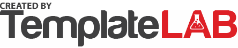 JOHN DOEJOHN DOEJOHN DOEPLUMBINGPLUMBINGPLUMBINGPLUMBINGPLUMBINGPremium Plumbing ServicesPremium Plumbing ServicesPremium Plumbing ServicesPLUMBINGPLUMBINGPLUMBINGPLUMBINGPLUMBING2015 Piping Street2015 Piping Street2015 Piping StreetINVOICEINVOICEINVOICEINVOICEINVOICEINVOICEOklahoma, TH 18524Oklahoma, TH 18524Oklahoma, TH 18524INVOICEINVOICEINVOICEINVOICEINVOICEINVOICEBILL TOINVOICE NUMBER:INVOICE NUMBER:INVOICE NUMBER:INVOICE NUMBER:DATE:Michael MarshallMichael MarshallMichael MarshallMichael Marshall#10025335#10025335#10025335#1002533501/09/2023207 Client Avenue207 Client Avenue207 Client Avenue207 Client AvenueNew Town, BX 21556New Town, BX 21556New Town, BX 21556New Town, BX 21556P: (555) 0000 2205 3325P: (555) 0000 2205 3325P: (555) 0000 2205 3325P: (555) 0000 2205 3325E: michael.marshall@myclient.comE: michael.marshall@myclient.comE: michael.marshall@myclient.comE: michael.marshall@myclient.comSERVICEITEM DESCRIPTIONITEM DESCRIPTIONITEM DESCRIPTIONITEM DESCRIPTIONITEM DESCRIPTIONQTYUNIT PRICEAMOUNT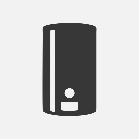 Boiler Service
Thorough assessment of your household's boiler. It includes a series of checks, tests, and cleaning.Boiler Service
Thorough assessment of your household's boiler. It includes a series of checks, tests, and cleaning.Boiler Service
Thorough assessment of your household's boiler. It includes a series of checks, tests, and cleaning.Boiler Service
Thorough assessment of your household's boiler. It includes a series of checks, tests, and cleaning.1$140.00$140.00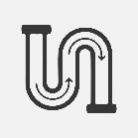 Cleaning Drains
Water is blasted down the drain at a high pressure and velocity to dislodge the blockage.Cleaning Drains
Water is blasted down the drain at a high pressure and velocity to dislodge the blockage.Cleaning Drains
Water is blasted down the drain at a high pressure and velocity to dislodge the blockage.Cleaning Drains
Water is blasted down the drain at a high pressure and velocity to dislodge the blockage.1$210.00$210.00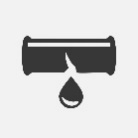 Leak Detection and Repair
Use of Ultrasonic leak detectors to locate leaks. Works on the mechanical elimination of leaks.Leak Detection and Repair
Use of Ultrasonic leak detectors to locate leaks. Works on the mechanical elimination of leaks.Leak Detection and Repair
Use of Ultrasonic leak detectors to locate leaks. Works on the mechanical elimination of leaks.Leak Detection and Repair
Use of Ultrasonic leak detectors to locate leaks. Works on the mechanical elimination of leaks.1$200.00$200.00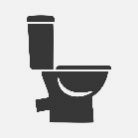 Toilet Installation
Installing bolts, wax ring, and toilet bowl. Securing the toilet and tank preparation. Installing seat. Leak tests.Toilet Installation
Installing bolts, wax ring, and toilet bowl. Securing the toilet and tank preparation. Installing seat. Leak tests.Toilet Installation
Installing bolts, wax ring, and toilet bowl. Securing the toilet and tank preparation. Installing seat. Leak tests.Toilet Installation
Installing bolts, wax ring, and toilet bowl. Securing the toilet and tank preparation. Installing seat. Leak tests.1$350.00$350.00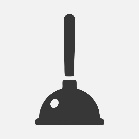 Vacuum Unclogging
Using a plunger or vacuum system with a hose to unclog water pipes. Additional chemical treatment afterwards.Vacuum Unclogging
Using a plunger or vacuum system with a hose to unclog water pipes. Additional chemical treatment afterwards.Vacuum Unclogging
Using a plunger or vacuum system with a hose to unclog water pipes. Additional chemical treatment afterwards.Vacuum Unclogging
Using a plunger or vacuum system with a hose to unclog water pipes. Additional chemical treatment afterwards.3$80.00$240.00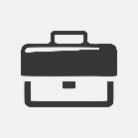 Materials
Plastic pipe (10"), 10x Washers, Drain snake insert, Hoses, Screws, Sealing material.Materials
Plastic pipe (10"), 10x Washers, Drain snake insert, Hoses, Screws, Sealing material.Materials
Plastic pipe (10"), 10x Washers, Drain snake insert, Hoses, Screws, Sealing material.Materials
Plastic pipe (10"), 10x Washers, Drain snake insert, Hoses, Screws, Sealing material.1$125.00$125.00SUBTOTAL  SUBTOTAL  SUBTOTAL  $1,265.00 TAX RATE  TAX RATE  TAX RATE  10%TOTALTOTAL$1,391.50 $1,391.50 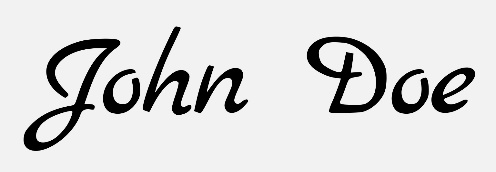 Terms & ConditionsTerms & ConditionsPayment is due within 15 daysPayment is due within 15 daysPayment is due within 15 daysPayment is due within 15 daysPayment is due within 15 daysBank Name HereBank Name HereBank Name HereBank Name HereBank Name HereAccount #: 01234567890Account #: 01234567890Account #: 01234567890Account #: 01234567890Account #: 01234567890Routing: 099887766554433Routing: 099887766554433Routing: 099887766554433Routing: 099887766554433Routing: 099887766554433© TemplateLab.com © TemplateLab.com © TemplateLab.com 